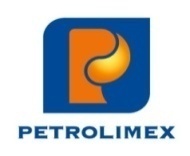 TỜ TRÌNHVề việc lựa chọn đơn vị kiểm toán Báo cáo tài chính năm 2022Kính trình: Đại hội đồng cổ đông thường niên năm 2022Căn cứ Luật Doanh nghiệp số 59/2020/QH14 được Quốc hội khóa 14 thông qua ngày 17 tháng 06 năm 2020; Căn cứ Điều lệ Công ty được Đại hội đồng cổ đông thông qua ngày 14/04/2021; Ban kiểm soát trình ĐHĐCĐ các tiêu thức lựa chọn và danh sách Công ty kiểm toán Báo cáo tài chính, báo cáo tài chính hợp nhất năm 2022 của Công ty như sau:1. Các tiêu thức lựa chọn Công ty kiểm toán độc lập:- Là Công ty hoạt động hợp pháp tại Việt Nam và được Ủy ban Chứng khoán Nhà nước chấp thuận kiểm toán cho các Công ty niêm yết năm 2022;- Có kinh nghiệm kiểm toán đối với các công ty đại chúng tại Việt Nam;- Có uy tín về chất lượng kiểm toán;- Đội ngũ kiểm toán viên có trình độ cao và nhiều kinh nghiệm;- Đáp ứng yêu cầu của Công ty về phạm vi và tiến độ kiểm toán;- Có mức phí kiểm toán hợp lý phù hợp với chất lượng và phạm vi kiểm toán.2. Đề xuất của Ban kiểm soát:Căn cứ các tiêu thức trên, Ban Kiểm soát kính trình Đại hội đồng cổ đông danh sách các công ty kiểm toán sẽ được lựa chọn kiểm toán Báo cáo tài chính, Báo cáo tài chính hợp nhất năm 2022 của Công ty cổ phần vận tải và dịch vụ Petrolimex Hải Phòng  và ủy quyền cho Hội đồng quản trị Công ty quyết định lựa chọn một trong các Công ty có tên trong danh sách sau đây: 	Công ty TNHH KPMG (KPMG);Công ty TNHH Kiểm toán CPA Việt Nam (CPA);Công ty TNHH Kiểm Toán An Việt.Công ty TNHH Deloitte Việt Nam.Kính trình Đại hội đồng cổ đông xem xét thông qua.   TCTY VẬN TẢI THỦY PETROLIMEXCỘNG HÒA XÃ HỘI CHỦ NGHĨA VIỆT NAMCTCP VẬN TẢI VÀ DV PETROLIMEX HPĐộc lập - Tự do - Hạnh phúc   Nơi nhận:Các cổ đông (để xin ý kiến)HĐQT, BKS;Lưu VPHĐQT.TM. BAN KIỂM SOÁTTrưởng banPhạm Hồng Anh